التحضير وفق الدليل الاجرائي لرياض الاطفال 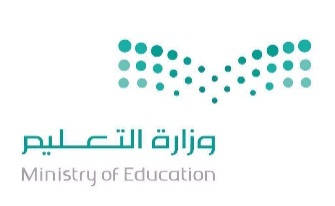 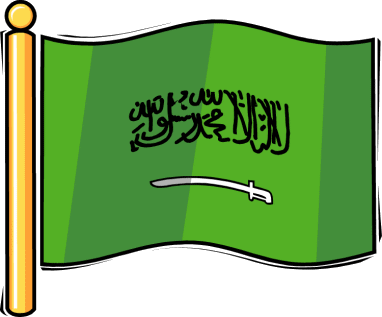 الخطة الفصلية للأنشطة التعليمية 	النشاط: (اللقاء الاخير)	الوحدة: وحدة وطنيالمستوي: الثالث الاسبوع الثالثالاسبوع الثانيالاسبوع الاولالتاريخمن         إلىالتاريخمن         إلىالتاريخمن         إلى قصة (صديقنا عامل النظافة)لعبة (أحرزكم عدد النقود)الاحد انشودة (وطن الخير)انشودة (الناس يعملون)قصة (شلبية والثعلب)الاثنين لعبة شعبية (طاق طاق طاقية)مقاطع (من الجمل السامي)انشودة (مدينتيالثلاثاء قصة (من الصحراء)قصة (لو اعطيت للفأر بسكويته)لعبة الاصابع (بيتي)الاربعاء انشودة (مطر)لعبة(شرطي المرور)أنشودة(طيبة)الخميس أنشودة(علم بلادي)